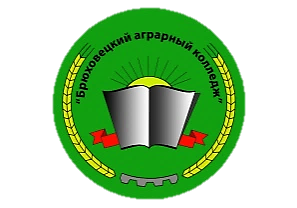 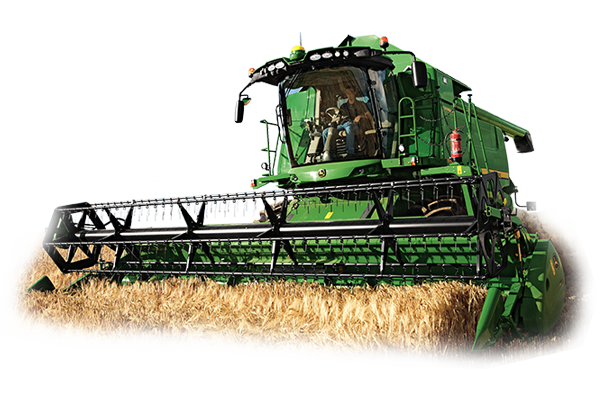 Рассмотрено и утверждено на заседании учебно-методического объединения   СД МСХпротокол № ___ от _______20__ г.Председатель  УМО  ____________ С.В. ЧикалМетодические рекомендации составлены в соответствии с Федеральным государственным образовательным стандартом по специальности среднего профессионального образования 35.02.07 Механизация сельского хозяйства.Автор:Ющенко А.И. - заместитель директора по производственному обучению, преподаватель высшей категории дисциплин профессионального цикла по специальности 35.02.07 Механизация сельского хозяйства, Заслуженный учитель Кубани; Настоящие методические рекомендации предназначены для обеспечения методической помощи студентам и преподавателям при подготовке материалов практики, проведения работ по производственной практике (по профилю специальности) в условиях предприятия – социального партнера ООО УПХ «Брюховецкое». Рекомендации содержат информацию о правилах составления студентами дневника, отчета; методические рекомендации по заполнению заключения руководителя практики от предприятия, методические рекомендации по сбору и заполнению материалов, прилагаемых студентом к дневнику практики, оформлению записей проверяющих (от образовательной организации) прохождение производственной практики студентом, заполнению рецензии руководителя производственной практики от образовательной организации. Настоящие методические рекомендации ориентированы на организацию и проведение практики в условиях действующего предприятия с применением имеющегося технологического и контрольно-диагностического оборудования непосредственно в течение производственного процесса предприятия.СОДЕРЖАНИЕ1 ПОЯСНИТЕЛЬНАЯ ЗАПИСКАВ настоящее время при проведении производственной практики (по профилю специальности) к предприятиям – базам практик предъявляются следующие требования: соответствие направления деятельности предприятия профилю специальности студента, обеспеченность квалифицированными руководителями, использование прогрессивных методик и технологий, наличие современного материально-технического оснащения. Таким условиям удовлетворяет социальный партнер колледжа – агротехнопарк ООО «УПХ «Брюховецкое», в котором имеется современная сельскохозяйственная техника отечественного и импортного производства, используются прогрессивные агротехнологии. Благодаря этому, на базе агротехнопарка могут проходить производственную практику (по профилю специальности) студенты специальности 35.02.07 Механизация сельского хозяйства, Целью настоящих методических рекомендаций является оказание методической помощи студентам в период прохождения производственной практики (по профилю специальности), а также преподавателям дисциплин профессионального цикла по специальности 35.02.07 Механизация сельского хозяйства в организации прохождения производственной практики (по профилю специальности) на базе социального партнера.Результатом использования настоящих методических рекомендаций является:- овладение преподавателем опытом организации проведения производственной практики (по профилю специальности) на базе агротехнопарка;- повышение мотивации и эффективное освоение общих и профессиональных компетенций студентами при прохождении производственной практики (по профилю специальности). 2. ОБЩИЕ ПОЛОЖЕНИЯ О ПРОВЕДЕНИИ ПРОИЗВОДСТВЕННОЙ ПРАКТИКИ (ПО ПРОФИЛЮ СПЕЦИАЛЬНОСТИ)Производственная практика (по профилю специальности) направлена на формирование у студентов общих и профессиональных компетенций, приобретение практического опыта и реализуется в рамках профессиональных модулей программы подготовки специалистов среднего звена (ППССЗ) по каждому из видов профессиональной деятельности, предусмотренных ФГОС СПО по специальности колледжа.Сроки проведения практики устанавливаются колледжем в соответствии с ППССЗ и графиком учебного процесса на каждый учебный год.Производственная практика проводится в организациях, направление деятельности которых соответствует профилю подготовки студентов, на основе договоров, заключаемых между колледжем и организациями. В период прохождения производственной практики студенты могут зачисляться на штатные должности при наличии вакантных мест, с оплатой за фактически выполненную работу, согласно трудовому законодательству, если работа соответствует требованиям программы производственной практики. В организации и проведении практики участвуют: колледж и организации, заключившие договоры с колледжем.Направление на практику оформляется распорядительным актом директора колледжа или иного уполномоченного им лица с указанием закрепления каждого студента за организацией, а также с указанием вида и сроков прохождения практики.Компетенция колледжа:- планирует и утверждает в учебном плане все виды и этапы практики, в соответствии с ППССЗ, с учетом договоров с организациями;- заключает договоры на организацию и проведение практики;- разрабатывает и согласовывает с организациями программу, содержание и планируемые результаты практики;- осуществляет руководство практикой;- контролирует реализацию программы и условия проведения практики организациями, в том числе требования охраны труда, безопасности жизнедеятельности и пожарной безопасности в соответствии с правилами и нормами, в том числе отраслевыми;- формирует группы в случае применения групповых форм проведения практики;- определяет, совместно с организациями, процедуру оценки общих и профессиональных компетенций студента, освоенных им в ходе прохождения практики;- разрабатывает и согласовывает с организациями формы отчетности и оценочный материал прохождения практики.Компетенция организаций, участвующих в проведении практик:- заключают договоры на организацию и проведение практики;- согласовывают программу практики, планируемые результаты практики, задание на практику;- предоставляют рабочие места студентам, назначают руководителей практики от организации, определяют наставников;- участвуют в определении процедуры оценки результатов освоения общих и профессиональных компетенций, полученных в период прохождения практики, а также оценке таких результатов; - участвуют в формировании оценочного материала для оценки общих и профессиональных компетенций, освоенных студентами в период прохождения практики;- при наличии вакантных должностей могут заключать со студентами срочные трудовые договоры;- обеспечивают безопасные условия прохождения практики студентам, отвечающие санитарным правилам и требованиям охраны труда;- проводят инструктаж студентов по ознакомлению с требованиями охраны труда, техники безопасности, пожарной безопасности, а также правилами внутреннего трудового распорядка.Студенты, осваивающие ППССЗ в период прохождения практики в организациях:- полностью выполняют задания, предусмотренные программами практики;- соблюдают действующие в организациях правила внутреннего трудового распорядка;- строго соблюдают требования охраны труда и пожарной безопасности.Практика завершается дифференцированным зачетом при условии положительного аттестационного листа по практике руководителей практики от организации; наличия положительной характеристики организации на студента по освоению общих и профессиональных компетенций в период прохождения практики; полноты и своевременности предоставления дневника практики и отчета о практике в соответствии с заданием на практику.Объектом оценки является практический опыт, который проверяется с помощью практических заданий, направленных на решение локальной профессиональной задачи и портфолио, а также практических заданий, предполагающих решение типовых учебных и учебно-профессиональных задач.Результаты прохождения практики представляются студентом в колледж и учитываются при прохождении государственной итоговой аттестации.Студенты, не прошедшие практику или получившие отрицательную оценку, не допускаются к прохождению государственной итоговой аттестации.3 ПРОГРАММА ПРОИЗВОДСТВЕННОЙ ПРАКТИКИ (ПО ПРОФИЛЮ СПЕЦИАЛЬНОСТИ) ПП.02 ПО ПМ.02 ЭКСПЛУАТАЦИЯ СЕЛЬСКОХОЗЯЙСТВЕННОЙ ТЕХНИКИ3.1 ОБЛАСТЬ ПРИМЕНЕНИЯ ПРОГРАММЫ ПРОИЗВОДСТВЕННОЙ ПРАКТИКИ (ПО ПРОФИЛЮ СПЕЦИАЛЬНОСТИ):Производственная практика (по профилю специальности) ПП.02 по ПМ.02 Эксплуатация сельскохозяйственной техники является частью ППССЗ в соответствии с ФГОС по специальности СПО 35.02.07 Механизация сельского хозяйства в части освоения основного вида профессиональной деятельности (ВПД): Эксплуатация сельскохозяйственной техники и соответствующих профессиональных компетенций (ПК):ПК 2.1. Определять рациональный состав агрегатов и их эксплуатационные показатели.ПК 2.2. Комплектовать машинно-тракторный агрегат.ПК 2.3. Проводить работы на машинно-тракторном агрегате.ПК 2.4. Выполнять механизированные сельскохозяйственные работы.3.2 ЦЕЛЬ ПРОИЗВОДСТВЕННОЙ ПРАКТИКИ (ПО ПРОФИЛЮ СПЕЦИАЛЬНОСТИ):Комплексное освоение студентами всех видов профессиональной деятельности и формирование общих и профессиональных компетенций, а также приобретение необходимых умений и опыта практической работы студентами по специальности 35.02.07Механизация сельского хозяйства3.3 ЗАДАЧИ ПРОИЗВОДСТВЕННОЙ ПРАКТИКИ (ПО ПРОФИЛЮ СПЕЦИАЛЬНОСТИ):Производственная практика (по профилю специальности) направлена на формирование у студентов общих и профессиональных компетенций, приобретение практического опыта и реализуется в рамках профессионального модуля ПМ.02 Эксплуатация сельскохозяйственной техники ППССЗ в части освоения основного вида профессиональной деятельности (ВПД): Эксплуатация сельскохозяйственной техники, предусмотренного ФГОС СПО по специальности 35.02.07 Механизация сельского хозяйства3.4 ТРЕБОВАНИЯ К РЕЗУЛЬТАТАМ ОСВОЕНИЯ ПРОИЗВОДСТВЕННОЙ ПРАКТИКИ (ПО ПРОФИЛЮ СПЕЦИАЛЬНОСТИ):В результате прохождения производственной практики в части освоения основного вида профессиональной деятельности (ВПД): Эксплуатация сельскохозяйственной техники студент должен иметь практический опыт:3.5 КОЛИЧЕСТВО ЧАСОВ НА ОСВОЕНИЕ РАБОЧЕЙ ПРОГРАММЫ ПРОИЗВОДСТВЕННОЙ ПРАКТИКИ (ПО ПРОФИЛЮ СПЕЦИАЛЬНОСТИ) ПП.02 ПО ПМ.02 ЭКСПЛУАТАЦИЯ СЕЛЬСКОХОЗЯЙСТВЕННОЙ ТЕХНИКИОбщая продолжительность производственной (по профилю специальности) ПП.02 по ПМ.02 Эксплуатация сельскохозяйственной техники, согласно учебному плану, составляет 216 часов или 36 дней. В таблице № 1 дано примерное распределение времени практики.Таблица 1 - Рабочая программа производственной (по профилю специальности) ПП.02 по ПМ.02 Эксплуатация сельскохозяйственной техники3.6 РЕЗУЛЬТАТЫ ОСВОЕНИЯ ПРОИЗВОДСТВЕННОЙ ПРАКТИКИ (ПО ПРОФИЛЮ СПЕЦИАЛЬНОСТИ) ПП.02 ПО ПМ.02 ЭКСПЛУАТАЦИЯ СЕЛЬСКОХОЗЯЙСТВЕННОЙ ТЕХНИКИРезультатом освоения производственной практики (по профилю специальности) ПП.02 по ПМ.02 Эксплуатация сельскохозяйственной техники, реализуемой в рамках профессионального модуля ПМ.02 Эксплуатация сельскохозяйственной техники ППССЗ в части освоения основного вида профессиональной деятельности (ВПД): Эксплуатация сельскохозяйственной техники, предусмотренного ФГОС СПО по специальности 35.02.07 Механизация сельского хозяйства является приобретение практического опыта и формирование у студентов общих и профессиональных компетенций:4  МЕТОДИЧЕСКИЕ РЕКОМЕНДАЦИИ ПО ЗАПОЛНЕНИЮ И ОФОРМЛЕНИЮ ДНЕВНИКА ПРОИЗВОДСТВЕННОЙ ПРАКТИКИ (ПО ВЫПОЛНЕНИЮ ПРАКТИЧЕСКИХ ЗАДАНИЙ)ПОРЯДОК СОСТАВЛЕНИЯ:Дневник производственной практики заполняется студентом ежедневно, с первого до последнего дня практики, по мере выполнения заданий.Дневник  оформляется в соответствии с утвержденной формой дневника, в мягком переплете (либо папка-скоросшиватель).Описание выполненных заданий необходимо предоставить на листах формата А-4 в рукописном либо печатном виде. Чертежи и схемы необходимо выполнить по нормам инженерной графики и приложить к заданиям.4.1 ПРАКТИЧЕСКИЕ ЗАДАНИЯРАБОТА №1 Наименование вида работы: Ознакомление с хозяйством, беседы со специалистами, прохождение инструктажа по охране труда. Производственные экскурсииЦель работы: Приобретение практического опыта при ознакомлении с хозяйством и прохождении производственной экскурсии.Норма времени: 6 часов (1 день).Порядок выполнения работы:Представьтесь руководителю хозяйства или главному инженеру. Узнайте общую характеристику, направление развития и энерговооруженность хозяйства. Ознакомьтесь с производственными участками. Познакомьтесь с руководителем практики от хозяйства. Получите инструктаж по безопасным методам работы, производственной санитарии и противопожарной безопасности.Выполните следующие задания и сделайте соответствующие записи.Задание № 1.1 Дайте общую характеристику хозяйства. Укажите:Название и местонахождение хозяйстваРасположение хозяйства относительно районного и краевого центра, ближайшей ж.-д. (станции, пристани, автомобильной дороги)Как территориальное расположение хозяйства способствует своевременной реализации продукции, завозу минеральных удобрений, машин, записных частей?Размещение производственных подразделений (отделений, бригад, ферм,
ремонтных мастерских, пунктов технического обслуживания), их удаленность от
административного здания (Начертите и приложите к дневнику схему размещения
производственных подразделений хозяйства).Задание № 1.2 Используя сведения годового отчета хозяйства за последние годы, заполните таблицы.Таблица 1 - Состав земельных угодийТаблица 2 - Структура посевных площадей отделения и урожайность культурТаблица 3 - Состав машинно-тракторного парка отделенияЗадание № 1.3 У ответственного лица (инженера по ТБ) получите инструктаж, ознакомьтесь с охраной. Опишите организации этой службы. Укажите, кто ответственный за технику безопасности и противопожарные мероприятия, кто проводил с Вами инструктаж. Оформите личную карточку инструктажа и приложите ее к дневнику. РАБОТА № 2 Наименование вида работы: работа на машинном дворе, нефтескладе и посту заправки отделенияЦель работы: Приобретение практического опыта при работе на машинном дворе, нефтескладе и посту заправки нефтепродуктами.Норма времени: 6 часов (1 день).Порядок выполнения работы:Задание № 2.1 Ознакомьтесь с государственными стандартами на хранение машин ГОСТ 7751-2009.Задание № 2.2 Начертите план-схему машинного двора. Покажите размещение площадок для хранения машин, размещение складских помещений дайте характеристику объектов. План-схему машинного двора приложите к дневнику.Задание 2.3 Опишите, какой способ хранения машин принят в хозяйстве, кто и
как осуществляет контроль за хранением машин.Задание 2.4 Опишите, какие вы лично выполнили работы на машинном дворе за время практики. Составьте «Акт постановки машин на хранение», «Акт снятия машин с хранения и передачи ее в эксплуатацию». Акты приложите к дневнику.Задание 2.5 Опишите какие средства и материалы вы применяли при постановке
машин на хранение.Задание 2.6 Начертите план-схему нефтесклада нефтепродуктами и поста заправки с указанием размеров. План-схему приложите к дневнику РАБОТА №3Наименование вида работы: Работа в мастерскойЦель работы: Приобретение практического опыта при работе в мастерскойНорма времени: 6 часов (1 день).Порядок выполнения работы:Задание № 3.1 Составьте характеристику ремонтной мастерской (тип, полезная
площадь, оснащенность оборудованием, наличие цехов, отделений, бытовых
помещений).Задание № 3.2 Примите участие в составлении ведомости дефектов на ремонт
машин. Опишите причины дефектов, обнаруженных при осмотре машины.Задание № 3.3 Опишите, какое внимание уделяется в мастерской вопросам охраны труда и
противопожарной безопасности. Какая существует документация? Кто ее ведет?
РАБОТА №4Наименование вида работы: Работа на пункте ТО отделенияЦель работы: Приобретение практического опыта при работе на пункте ТО отделения.Норма времени: 6 часов (1 день). Порядок выполнения работы:Задание № 4.1 Ознакомьтесь с планом-графиком проведения технического обслуживания машин в хозяйстве. Сделайте копию плана-графика, отметьте выполнение ТО на день практики, приложите к дневнику. Задание № 4.2 Начертите планировку пункта ТО. Дайте техническую
характеристику стационарных и передвижных средств технического обслуживания.
План-схему ПТО приложите к дневнику.Задание № 4.3 Ознакомьтесь и примите участие в проведении ТО. Опишите,
какие виды работ вы выполнили и на каких марках тракторов (укажите марку и
государственный номер).РАБОТА № 5 Наименование вида работы: Работа на агрегатах для заготовки сенаЦель работы: Приобретение практического опыта при работе на агрегатах для заготовки сена.Норма времени: 6 часов (1 день).Порядок выполнения работы:Задание 5.1 Опишите состав агрегата, подготовку МТА к работе, основные регулировки.Задание 5.2 Опишите порядок подготовки поля к работе (Укажите № поля, общую площадь, га). Выберите направление движения и способ движения агрегата. Определите ширину
поворотной полосы и ширину загона. Опишите, как проводилась подготовка
(прокашивание) загонов и поворотных полос. Начертите схему разбивки поля на
загоны и схему движения агрегата. Опишите правила техники безопасности при работе агрегата. Задание 5.2 Опишите основные агротехнические требования заготовки сена.РАБОТА № 6Наименование вида работы: Работа на агрегатах для уборки зернобобовых культур Цель работы: Приобретение практического опыта при работе на агрегатах для уборки зернобобовых культур.Норма времени: 48 часов (8 дней).Порядок выполнения работы:Задание 6.1. Опишите состав агрегата и укажите его основные технические характеристики). Задание 6.2 Опишите основные агротехнические требования к зерноуборочным комбайнам.Задание 6.3 Опишите подготовку агрегата к работе (какие выполнялись работы при подготовке комбайна к началу обмолота).Задание 6.4 Опишите работы, связанные с ЕТО комбайна Укажите максимальную выработку за период практики, какие произошли отказы агрегата и как они устранялись, какие работы выполнялись при ТО агрегата.Задание 6.5 Опишите одну из работ, связанную с ремонтом комбайна (последовательность выполнения работы).Задание 6.6 Опишите работу агрегата в загоне (технологические наладки при работе определенной культуры, скорость движения и все параметры, необходимые для качественного обмолота).Задание 6.7 Укажите правила техники безопасности при работе агрегата.РАБОТА № 7Наименование вида работы: Работа на агрегатах для уборки ботвы сахарной свеклы Цель работы: Приобретение практического опыта при работе на агрегатах для уборки ботвы сахарной свеклыНорма времени: 6 часов (1 день).Порядок выполнения работы:Задание 7.1 Опишите состав агрегата для уборки ботвы сахарной свеклыЗадание 7.2 Опишите основные агротехнические требования к обрезке головок
горней сахарной свеклы. Задание 7.3 Опишите подготовку агрегатов для уборки ботвы сахарной свеклы  к работе, какие работы вы выполнили при подготовке агрегата.РАБОТА № 8Наименование вида работы: Работа на свеклоуборочных агрегатахЦель работы: Приобретение практического опыта при работе свеклоуборочных агрегатах.Норма времени: 6 часов (1 день).Порядок выполнения работы:Задание 8.1 Опишите уборочный агрегат для уборки корней сахарной свеклы.Задание 8.2 Опишите основные агротехническое требования к корнеуборочной машине.Задание 8.3 Опишите подготовку агрегатов для уборки корней сахарной свеклы  к работе, какие работы вы выполнили при подготовке агрегата.Задание 8.4 Опишите подготовку поля к работе. (Укажите № поля, общую площадь, га). Опишите, как проводили разбивку поля на загоны. Опишите, какой способ движения агрегата применяли. Начертите схему движения агрегата.Задание 8.5 Опишите работу агрегата в загоне. (Выполнение первого и последующих проходов. Технологическая наладка агрегата в поле). Задание 8.6 Опишите правила техники безопасности при работе агрегата.Задание 8.7 Опишите порядок технологического обслуживания агрегатов.Задание 8.8 Опишите максимальную выработку за период практики, какие произошли отказы агрегата, как они устранялись, какие работы выполнялись при ТО агрегата. РАБОТА № 9Наименование вида работы: Работа на агрегатах для заготовки силоса.Цель работы: Приобретение практического опыта при работе на агрегатах для заготовки силоса.Норма времени: 6 часов (1 день).Порядок выполнения работы:Задание 9.1 Опишите состав агрегата для уборки кукурузы на силос.Задание 9.2 Опишите основные агротехнические требования, предъявляемые к уборке кукурузы на силос.Задание 9.3 Опишите подготовку агрегата к работе (какие вы выполнили работы при подготовке агрегата).Задание 9.4 Опишите подготовку поля к работе (Укажите № поля, общую площадь, га) Выберите направление движения и способ движения агрегата. Определите ширину поворотной полосы и ширину загона. Опишите, как проводилась подготовка (прокашивание) загонов и поворотных полос. Начертите схему разбивки поля на загоны и схему движения агрегата.Задание 9.5 Опишите техническое обслуживание агрегата. Задание 9.6 Опишите работу агрегата в загоне (Выполнение первого и последующих проходов. Технологическая наладка агрегата в  поле).Задание 9.7 Опишите правила техники безопасности при работе агрегата.РАБОТА № 10Наименование вида работы: Работа на агрегатах для уборки подсолнечника (сои).Цель работы: Приобретение практического опыта при работе на агрегатах для уборки подсолнечника (сои).Норма времени: 18 часов (3 дня).Порядок выполнения работы:Задание 10.1. Работа на зерноуборочных комбайнах (опишите состав агрегата и укажите его основные технические характеристики для сои и подсолнечника). Задание 10.2 Опишите подготовку агрегата к работе (какие выполнялись работы при подготовке комбайна к началу обмолота).Задание 10.3 Опишите работы, связанные с ЕТО комбайна Укажите максимальную выработку за период практики, какие произошли отказы агрегата и как они устранялись, какие работы выполнялись при ТО агрегата.Задание 10.4 Опишите одну из работ, связанную с ремонтом комбайна (последовательность выполнения работы).Задание 10.5 Опишите работу агрегата в загоне (технологические наладки при уборке подсолнечника и сои, скорость движения и все параметры, необходимые для качественного обмолота).Задание 10.6 Опишите правила техники безопасности при работе агрегата.РАБОТА № 11Наименование вида работы: Работа на агрегатах для уборки кукурузы на зерно.Цель работы: Приобретение практического опыта при работе на агрегатах для уборки кукурузы на зерно.Норма времени: 18 часов (3 дня).Порядок выполнения работы:Задание 11.1. Опишите работу на зерноуборочных комбайнах (состав агрегата и укажите его основные технические характеристики). Задание 11.2 Опишите основные агротехнические требования к зерноуборочным комбайнам.Задание 11.3 Опишите подготовку агрегата к работе (какие выполнялись работы при подготовке комбайна к началу обмолота).Задание 11.4 Опишите работы, связанные с ЕТО комбайна Укажите максимальную выработку за период практики, какие произошли отказы агрегата, какие работы выполнялись при ТО агрегата.Задание 11.5 Опишите одну из работ, связанную с ремонтом комбайна (последовательность выполнения работы).Задание 11.6 Опишите работу агрегата в загоне (опишите технологические наладки при уборке кукурузы на зерно, скорость движения и все параметры, необходимые для качественного обмолота).Задание 11.7 Опишите правила техники безопасности при работе агрегата.РАБОТА №12Наименование вида работы: Работа на агрегатах для внесения минеральных удобренийЦель работы: Приобретение практического опыта при работе на агрегатах для внесения минеральных удобрений Норма времени: 6 часов (1 день).Порядок выполнения работы:Задание 12.1 Опишите состав агрегата.Задание 12.2 Опишите основные агротехнические требования к МТА.Задание 12.3 Напишите порядок расчета по норме внесения минеральных удобрений.Задание 12.4 Опишите работу МТА в поле.РАБОТА № 13Наименование вида работы: Работа на агрегатах для внесения органических удобренийЦель работы: Приобретение практического опыта при работе на агрегатах для внесения органических удобрений.Норма времени: 6 часов (1 день).Порядок выполнения работы:Задание 13.1 Опишите состав агрегата.Задание 13.2 Опишите основные агротехнические требования к МТА.Задание 13.3 Напишите порядок расчета по норме внесения органических удобрений.Задание 13.4 Опишите работу МТА в поле.РАБОТА № 14Наименование вида работы: Работа на пахотных агрегатахЦель работы: Приобретение практического опыта при работе на пахотных агрегатах.Норма времени: 18 часов (3 дня).Порядок выполнения работы:Задание 14.1 Опишите состав агрегатаЗадание 14.2. Укажите основные агротехнические требования к вспашке.Задание 14.3. Опишите подготовку плуга к вспашкеЗадание 14.4 Опишите последовательность установки на заданную глубину вспашки данного плуга. Задание 14.5 Опишите подготовку поля к вспашке (Укажите, под какую культуру готовится поле, № поля, общую площадь в га. Опишите выбор направления движения и способ движения агрегата, определение ширины поворотной полосы и ширины загона, разбивку поля на загоны. Начертите схему разбивки поля и схему движения агрегата). Задание 14.6 Опишите работу агрегата в загоне (выполнение первого и последующих проходов, припашка плуга, наладочные регулировки агрегата в поле). Задание 14.7 Опишите контроль качества вспашки.Задание 14.8 Укажите максимальную выработку за период практики, какие произошли отказы агрегата и как они устранялись, какие работы выполнялись при ЕТО агрегата. РАБОТА № 15Наименование вида работы: Работа на агрегатах для дискования почвыЦель работы: Приобретение практического опыта при работе на агрегатах для дискования почвы.Норма времени: 12 часов (2 дня).Порядок выполнения работы:Задание 15.1 Опишите состав агрегата.Задание 15.2 Укажите основные агротехнические требования, предъявляемые к выполнению дискования.Задание 15.3 Опишите, какие операции выполняли при подготовке агрегата к работе и Е.Т.О.Задание 15.4 Опишите работу агрегата в поле.РАБОТА № 16Наименование вида работы: Работа на агрегатах для сплошной культивацииЦель работы: Приобретение практического опыта при работе на агрегатах для сплошной культивации.Норма времени: 12 часов (2 дня).Порядок выполнения работы:Задание 16.1 Опишите состав агрегата.Задание 16.2. Опишите основные агротехнические требования, предъявляемые к выполнению сплошной культивации.Задание 16.3 Опишите какие операции выполняли при подготовке агрегата к работе и опишите поэтапно как они выполнялись.РАБОТА № 17Наименование вида работы: Работа на агрегатах для посева зерновых культур.Цель работы: Приобретение практического опыта при работе на агрегатах для посева зерновых культур.Норма времени: 18 часов (3 дня).Порядок выполнения работы:Задание 17.1. Опишите состав агрегата.Задание 17.2 Опишите основные агротехнические требования к выполнению посева зерновых культур.Задание 17.3 Опишите подготовку поля и агрегата (расчет и установка длины маркеров, выбор направления движения агрегата, определение ширины поворотной полосы ширины загона, разбивка поля на загоны). Начертите схему движения агрегата.Задание 17.4 Опишите порядок технического обслуживание агрегата. Укажите машины, применяемые для заправки сеялок семенами и удобрениями.Задание 17.5 Опишите поэтапно правила  установки на норму высева удобрений, семян, установки на заданную глубину посеваЗадание 17.6 Укажите максимальную выработку за период практики, какие произошли отказы агрегата и как они устранялись, какие работы выполнялись при ТО агрегата.РАБОТА № 18Наименование вида работы: Работа на агрегатах для прикатывания почвы и посевов.Цель работы: Приобретение практического опыта при работе на агрегатах для прикатывания почвы и посевов.Норма времени: 6 часов (1 день).Порядок выполнения работы:Задание 18.1 Опишите состав агрегата.Задание 18.2 Укажите основные агротехнические требования, предъявляемые к выполнению прикатывания.Задание 18.3 Опишите, какие операции выполняли при подготовке агрегата к работе.Задание 18.4 Опишите работу агрегата в поле.РАБОТА № 19Сдача дифференцированного зачета посредством защиты портфолио в ГБПОУ КК «БАК»4.2 МЕТОДИЧЕСКИЕ РЕКОМЕНДАЦИИ ПО ЗАПОЛНЕНИЮ ЗАКЛЮЧЕНИЯ РУКОВОДИТЕЛЯ ПРАКТИКИ ОТ ПРЕДПРИЯТИЯВ заключении руководителя производственной практики от предприятия должно быть отражено качество освоения студентом общих и профессиональных компетенций, отношение студента к трудовой дисциплине, технике безопасности, в какой области профессиональной компетентности студент проявил себя лучше всего, как это может отразиться на дальнейшем трудоустройстве, замечания по поведению в трудовом коллективе, отношение к работе.Заключение подписывается руководителем предприятия и руководителем производственной практики от предприятия, заверяется печатью предприятия, а также указывается дата окончания производственной практики.4.3 МЕТОДИЧЕСКИЕ РЕКОМЕНДАЦИИ ПО СБОРУ И ЗАПОЛНЕНИЮ МАТЕРИАЛОВ, ПРИЛАГАЕМЫХ СТУДЕНТОМ К ДНЕВНИКУ ПРАКТИКИСтуденту необходимо приложить к дневнику практики заполненные бланки, формы, схемы, таблицы и др. согласно требованиям программы производственной практики, фотоматериалы (не менее 6 фотографий студента при выполнении каждого вида работ) в электронном виде, кроме того 2-3 фотографии в распечатанном виде, а также аудио-, видеоматериалы, согласно требованиям руководителя производственной практики от образовательной организации.4.4 МЕТОДИЧЕСКИЕ РЕКОМЕНДАЦИИ ПО ОФОРМЛЕНИЮ ЗАПИСЕЙ ПРОВЕРЯЮЩИХ ПРОХОЖДЕНИЕ ПРОИЗВОДСТВЕННОЙ ПРАКТИКИ СТУДЕНТОМ(ОТ ОБРАЗОВАТЕЛЬНОЙ ОРГАНИЗАЦИИ)Проверяющие от образовательной организации должны отразить в «Записях проверяющих» дату проверки, замечания и предложения по работе студента, указать свою должность и дату посещения.4.5 МЕТОДИЧЕСКИЕ РЕКОМЕНДАЦИИ ПО ЗАПОЛНЕНИЮ РЕЦЕНЗИИ РУКОВОДИТЕЛЯ ПРОИЗВОДСТВЕННОЙ ПРАКТИКИ ОТ ОБРАЗОВАТЕЛЬНОЙ ОРГАНИЗАЦИИРецензия заполняется руководителем производственной практики от образовательной организации после изучения всех материалов практики, представленных студентом, результатов защиты дневника и отчета на конференции по итогам производственной практики. В рецензии отражаются степень освоения студентом общих и профессиональных компетенций, умение представить результаты своей работы, как в документах, так и на конференции, а также степень его профессиональной зрелости.5 МЕТОДИЧЕСКИЕ РЕКОМЕНДАЦИИ ПО ЗАПОЛНЕНИЮ И ОФОРМЛЕНИЮ ОТЧЕТА СТУДЕНТА ПО ПРОИЗВОДСТВЕННОЙ ПРАКТИКЕВ отчете ежедневно указывается дата, описывается характер, объем и результаты выполненной работы (около 10 строк), указывается количество отработанных часов (согласно режиму работы предприятия), а также замечания руководителя производственной практики от предприятия за каждый день, отчет подписывается руководителем практики от предприятия.Отчет оформляется в соответствии с утвержденной формой, в мягком переплете (либо папка-скоросшиватель).5.1 МЕТОДИЧЕСКИЕ РЕКОМЕНДАЦИИ ПО ЗАПОЛНЕНИЮ ЛИЧНОЙ ОЦЕНКИ ПРАКТИКИ СТУДЕНТОМ В ОТЧЕТЕ ПО ПРАКТИКЕЛичная оценка производственной практики заполняется студентом в последний день производственной практики. В личной оценке практики студенту следует дать оценку практики, сделать выводы по результатам практики, указать, что может быть использовано из опыта данной организации в его работе, какую помощь студент оказал организации (предприятию), его предложения и пожелания по приобретенным компетентностям, в рамках пройденной практики. В конце документа необходимо указать дату окончания практики и поставить личную подпись.5.2 МЕТОДИЧЕСКИЕ РЕКОМЕНДАЦИИ ПО ПРЕДСТАВЛЕНИЮ ОБЯЗАТЕЛЬНЫХ ДОКУМЕНТОВ, ПРИЛАГАЕМЫХ К ОТЧЕТУК отчету по производственной практике студенту необходимо приложить следующие обязательные документы в оформленном виде:- командировочное удостоверение – предъявляется в первый день практики в отдел кадров предприятия для отметки о прибытии на практику (проставляется дата прибытия, печать и подпись начальника (специалиста) отдела кадров), а также - в последний день практики для отметки об убытии с практики.- личная карточка инструктажа – оформляется в первый день практики во время прохождения инструктажа по безопасным методам работы, производственной санитарии и противопожарной безопасности студента на предприятии у инженера по охране труда (следует проставить подписи: лица проводившего инструктаж, лица получившего инструктаж (студента), руководителя отдела, а также поставить печать организации).- выписка из приказа (копия) либо иной документ (справка и др.), подтверждающий прохождение студентом практики на конкретном предприятии, берется в отделе кадров в последний день практики одновременно с оформлением командировочного удостоверения.6 МЕТОДИЧЕСКИЕ РЕКОМЕНДАЦИИ ПО ЗАПОЛНЕНИЮ ХАРАКТЕРИСТИКИ И АТТЕСТАЦИОННОГО ЛИСТА НА СТУДЕНТА ПО РЕЗУЛЬТАТАМ ПРОИЗВОДСТВЕННОЙ ПРАКТИКИХарактеристика (приложение №1) должна содержать перечень общих и профессиональных компетенций, освоенных студентом в период прохождения производственной практики. В заключении характеристики должен содержаться вывод о качестве освоения студентом профессиональных компетенций. Характеристика подписывается руководителем предприятия, руководителем производственной практики от предприятия, заверяется печатью предприятия, а также указывается дата окончания производственной практики.В аттестационном листе (приложение № 2) руководитель практики от предприятия ставит оценку за каждый вид выполненной работы, а также в «Выводах» подчеркивает нужные варианты ответов. Аттестационный лист подписывается руководителем предприятия, руководителем производственной практики от предприятия, заверяется печатью организации, а также указывается дата окончания производственной практики.7 МЕТОДИЧЕСКИЕ РЕКОМЕНДАЦИИ ПО ЗАЩИТЕ ДНЕВНИКА, ОТЧЕТА, ПО ПРОВЕДЕНИЮ ДИФФЕРЕНЦИРОВАННОГО ЗАЧЕТАДифференцированный зачет проводится в последний день производственной практики в образовательной организации после проведения обязательной конференции по итогам практики.Оценка по дифференцированному зачету проставляется руководителем практики от образовательной организации на титульном листе дневника и отчета. Оценка определяется с учетом оценки руководителя практики от предприятия, качества оформления студентом отчетной документации и выступления на конференции по итогам практики.Оценка по дифференцированному зачету не может превышать оценку руководителя практики от предприятия.Приложение № 1ХАРАКТЕРИСТИКАстудент (ка) ГБПОУ КК «БАК»  4 курса ____ группы  специальности 35.02.07 Механизация сельского хозяйства_______________________________________________________________________________________Ф.И.О. студентапроходил производственную практику (по профилю специальности) ПП.02 по ПМ.02 Эксплуатация сельскохозяйственной техникив _____________________________________________________________________________________(наименование организации, района, края)Заключение руководителя практики от предприятия____________________________________________________________________________________________________________________________________________________________________________________________________________________________________________________________________________________________________________________________________________________________Оценка: ____________________________ Руководитель практики: _______________________________________________________________________________________(Фамилия, Имя, Отчество)Должность руководителя практики ______________________________ Подпись ____________________Удостоверяю: Руководитель организации (предприятия) ______________ ____________________________________подпись				ФИО		Дата: «____» _____________ 20____г. 			    М.П. Приложение № 2ГБПОУ КК «БАК» Студент (ка) ___________________________________________________________________________4 курс __________________________ группы специальности 35.02.07 Механизация сельского хозяйства направляется в _______________________________________________________________________________________(наименование организации (предприятия))для прохождения производственной практики (по профилю специальности)ПП.02 по ПМ.02 Эксплуатация сельскохозяйственной техникина срок с «____»________ 20___ г. по «____» _________ 20__ г. в объеме _______ часов.АТТЕСТАЦИОННЫЙ ЛИСТ ПО ПРАКТИКЕВыводы: (нужное подчеркнуть)Теоретическая подготовка: отличная, хорошая, удовлетворительная.Умение применять теорию на практике: умеет, не умеет.Внешний вид: соответствует требованиям организации, не соответствует требованиям организации.Умение заполнять документацию: отличное, хорошее, удовлетворительное, неудовлетворительное.Руководитель практики: __________________________________________________________________(Фамилия, Имя, Отчество)Должность руководителя практики ____________________________ Подпись ____________________Удостоверяю: Руководитель организации (предприятия) ______________ ___________________________________подпись				ФИО		Дата: «____» _____________ 20____ г. 			    М.П. ДЛЯ ЗАМЕТОК Пояснительная записка 4Общие положения о проведении производственной практики (по профилю специальности) 5Программа производственной практики (по профилю специальности) ПП.02 по ПМ.02 Эксплуатация сельскохозяйственной техники 7Методические рекомендации по заполнению и оформлению дневника производственной практики (по выполнению заданий) 9Практические задания9Методические рекомендации по заполнению заключения руководителя практики от предприятия 14Методические рекомендации по сбору и заполнению материалов, прилагаемых студентом к дневнику практики 14Методические рекомендации по оформлению записей проверяющих прохождение производственной практики студентом 15Методические рекомендации по заполнению рецензии руководителя производственной практики от образовательной организации 15Методические рекомендации по заполнению и оформлению отчета студента по практике 155.1 Методические рекомендации по заполнению личной оценки практики студентом в отчете по практике  155.2 Методические рекомендации по представлению обязательных документов, прилагаемых к отчету 15Методические рекомендации по защите дневника, отчета, по оформлению дифференцированного зачета 16Методические рекомендации по заполнению характеристики и аттестационного листа на студента по результатам производственной практики 16ВПДТребования к практическому опытуЭксплуатация сельскохозяйственной техники- комплектование машинно-тракторных агрегатов; работы на агрегатах.№ п/пНаименование видов работ производственной практики (по профилю специальности)Объем часовКол-во днейОзнакомление с хозяйством, беседы со специалистами, прохождение инструктажа по охране труда. Производственные экскурсии61Работа на машинном дворе, нефтескладе, посту заправки отделения61Работа в мастерской61Работа на пункте ТО отделения61Работа на агрегатах для заготовки сена61Работа на агрегатах для уборки зернобобовых культур488Работа на агрегатах для уборки ботвы сахарной свеклы61Работа на свеклоуборочных агрегатах61Работа на агрегатах для заготовки силоса61Работа на агрегатах для уборки подсолнечника (сои)183Работа на агрегатах для уборки кукурузы на зерно183Работа на агрегатах для внесения минеральных удобрений61Работа на агрегатах для внесения органических удобрений61Работа на пахотных агрегатах 183Работа на агрегатах для дискования почвы122Работа на агрегатах для сплошной культивации122Работа на агрегатах для посева зерновых культур183Работа на агрегатах для прикатывания почвы и посевов61Сдача дифференцированного зачета посредством защиты портфолио в ГБПОУ КК «БАК»61ИТОГОИТОГО21636КодНаименование результата освоения практикиПК 2.1.Определять рациональный состав агрегатов и их эксплуатационные показатели.ПК 2.2.Комплектовать машинно-тракторный агрегат.ПК 2.3.Проводить работы на машинно-тракторном агрегате.ПК 2.4Выполнять механизированные сельскохозяйственные работы.ОК 1.Понимать сущность и социальную значимость своей будущей профессии, проявлять к ней устойчивый интерес.ОК 2.Организовывать собственную деятельность, определять методы и способы выполнения профессиональных задач, оценивать их эффективность и качество.ОК 3.Решать проблемы, оценивать риски и принимать решения в нестандартных ситуациях.ОК 4.Осуществлять поиск, анализ и оценку информации, необходимой для постановки и решения профессиональных задач, профессионального и личностного развития.ОК 5.Использовать информационно-коммуникационные технологии для совершенствования профессиональной деятельности.ОК 6.Работать в коллективе и команде, обеспечивать ее сплочение, эффективно общаться с коллегами, руководством, потребителями.ОК 7.Ставить цели, мотивировать деятельность подчиненных, организовывать и контролировать их работу с принятием на себя ответственности за результат выполнения заданий.ОК 8.Самостоятельно определять задачи профессионального и личностного развития, заниматься самообразованием, осознанно планировать повышение квалификации.ОК 9.Быть готовым к смене технологий в профессиональной деятельности.Вид угодийПлощадьУдельный вес (%) к общей площадиВсего земельв том числе сельхозугодийиз них: пашнясенокосыпастбищаМноголетние насажденияОднолетние насажденияЛесные массивыПруды и водоемыКультураПлощадь, га%Урожайность, ц/гаВсего пашнииз них:пшеница озимаяячмень озимыйгорохкукуруза на силоскукуруза на зерноподсолнечниксахарная свекламноголетние травыНаименование и марка тракторов (машин)МаркаКол-воПримечаниеТракторы всегоИз нихКомбайны зерноуборочныеИз нихКомбайны специальныеКомбайны силосоуборочныеКомбайны кукурузоуборочныеКорнеуборочная машина№
п/пНаименование приложенийОтметка 
о выполненииФорма № 67 Учетный лист  тракториста-машиниста на полевых работахФорма № 68 Путевой лист для перевозки грузовАкт постановки машины на хранениеАкт снятия машины с хранения и передачи ее в эксплуатациюПлан-график проведения ТО в бригадеТребование-распоряжение  на  выдачу и получение  деталей, материаловНаименование  результата освоенияНаименование  результата освоенияОсвоилНе освоилПрофессиональные компетенции (ПК)Профессиональные компетенции (ПК)Профессиональные компетенции (ПК)Профессиональные компетенции (ПК)ПК 2.1Определять рациональный состав агрегатов и их эксплуатационные показатели.ПК 2.2Комплектовать машинно-тракторный агрегат.ПК 2.3Проводить работы на машинно-тракторном агрегате.ПК 2.4Выполнять механизированные сельскохозяйственные работы.Общие компетенции (ОК)Общие компетенции (ОК)Общие компетенции (ОК)Общие компетенции (ОК)ОК 1Понимать сущность и социальную значимость своей будущей профессии, проявлять к ней устойчивый интерес.ОК 2Организовывать собственную деятельность, определять методы и способы выполнения профессиональных задач, оценивать их эффективность и качество.ОК 3Решать проблемы, оценивать риски и принимать решения в нестандартных ситуациях.ОК 4Осуществлять поиск, анализ и оценку информации, необходимой для постановки и решения профессиональных задач, профессионального и личностного развития.ОК 5Использовать информационно-коммуникационные технологии для совершенствования профессиональной деятельности.ОК 6Работать в коллективе и команде, обеспечивать ее сплочение, эффективно общаться с коллегами, руководством, потребителями.ОК 7Ставить цели, мотивировать деятельность подчиненных, организовывать и контролировать их работу с принятием на себя ответственности за результат выполнения заданий.ОК 8Самостоятельно определять задачи профессионального и личностного развития, заниматься самообразованием, осознанно планировать повышение квалификации.ОК 9Быть готовым к смене технологий в профессиональной деятельности.№Виды работ5432Ознакомление с хозяйством, беседы со специалистами, прохождение инструктажа по охране труда. Производственные экскурсииРабота на машинном дворе, нефтескладе, посту заправки отделенияРабота в мастерскойРабота на пункте ТО отделенияРабота на агрегатах для заготовки сенаРабота на агрегатах для уборки зернобобовых культурРабота на агрегатах для уборки ботвы сахарной свеклыРабота на свеклоуборочных агрегатахРабота на агрегатах для заготовки силосаРабота на агрегатах для уборки подсолнечника (сои)Работа на агрегатах для уборки кукурузы на зерноРабота на агрегатах для внесения минеральных удобренийРабота на агрегатах для внесения органических удобренийРабота на пахотных агрегатах Работа на агрегатах для дискования почвыРабота на агрегатах для сплошной культивацииРабота на агрегатах для посева зерновых культурРабота на агрегатах для прикатывания почвы и посевовСдача дифференцированного зачета посредством защиты портфолио в ГБПОУ КК «БАК»